Μουσικοχορευτική εκδήλωση για «Το Νερό στη Λαϊκή μας Παράδοση»Ο Δήμος Λαμιέων και το Λύκειον των Ελληνίδων Λαμίας, συνδιοργανώνουν την ετήσια μουσικοχορευτική εκδήλωση των παιδικών και εφηβικών τμημάτων με θέμα: «Το Νερό στη Λαϊκή μας Παράδοση».Η εκδήλωση, που θα περιλαμβάνει παραδοσιακά τραγούδια και χορευτικά που σχετίζονται με το νερό και πώς αυτό αποτελεί, διαχρονικά, αναπόσπαστο κομμάτι της ζωής, θα πραγματοποιηθεί την Τρίτη 26 Ιουνίου 2018 και ώρα 9:00 μ.μ. στο Κλειστό Γυμναστήριο του Σχολικού Συγκροτήματος Ανθέων.Από το Γραφείο Τύπου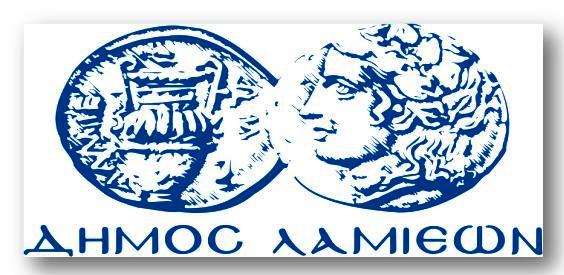 ΠΡΟΣ: ΜΜΕΔΗΜΟΣ ΛΑΜΙΕΩΝΓραφείου Τύπου& Επικοινωνίας                                   Λαμία, 25/6/2018